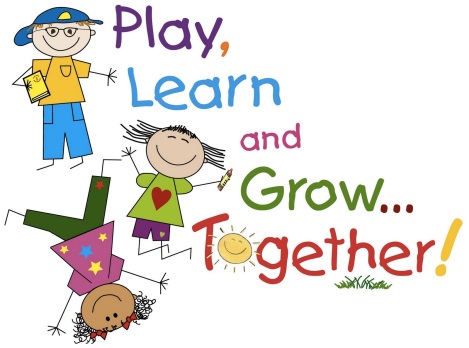 Sensory Activities to do at home   Finger painting Shaving foam - on a table/on the shower screenBig bowl of jelly – encourage to put hands in and play with jelly/squeezing/smellingBowl/tub of rice – cup/funnels/sieve/scoop PlaydoughPlay with bubbles and warm waterBaby/toy wash stationFreeze toys in ice and rescue them with warm water.Make a tower with shaving cream and wooden blocks.Have a bubble bathSoak feet in basin of warm water and bubblesCreate a sensory shaker bottle using an empty plastic (clear) bottle, glitter and water (and whatever else you’d like to put in there!)Water play – buckets, scoops, whisk, jugs, strawsDraw/paint with feet